04 января 2020 года на базе ИСШ№1 был проведен III традиционный межрегиональный турнир по дзюдо среди младших юношей 2008-2009, 2010-2011 г.р. посвященного празднику Рождества Христова. В соревнованиях участвовали спортсмены из : г. Строитель, г. Обоянь, п. Пристень, п. Борисовка, п. Томаровка, п. Ивня. Общее количество участников 69 человек. Призовые места разыгрывались в четырнадцати  весовых категориях. По медальному зачету Ивнянцы были первыми, вторыми стали спортсмены из Томаровки, Обоянцы  третьими. Победители и призеры были награждены грамотами и медалями МБУ ДО «ДЮСШ» Ивнянского района. Лучшим борцам в каждой весовой категории был вручен сладкий подарок от ИМДОО «Союз военно-патриотических спортивных клубов», так же за волю к победе от Ивнянского хуторского казачьего общества были награждены сертификатами на 1000 рублей два Ивнянских борца (Черкашин Артем , Хлудеев Николай).  Все команды участвовавшие в турнире были награждены благодарственными грамотами от благочинного Ивнянского района.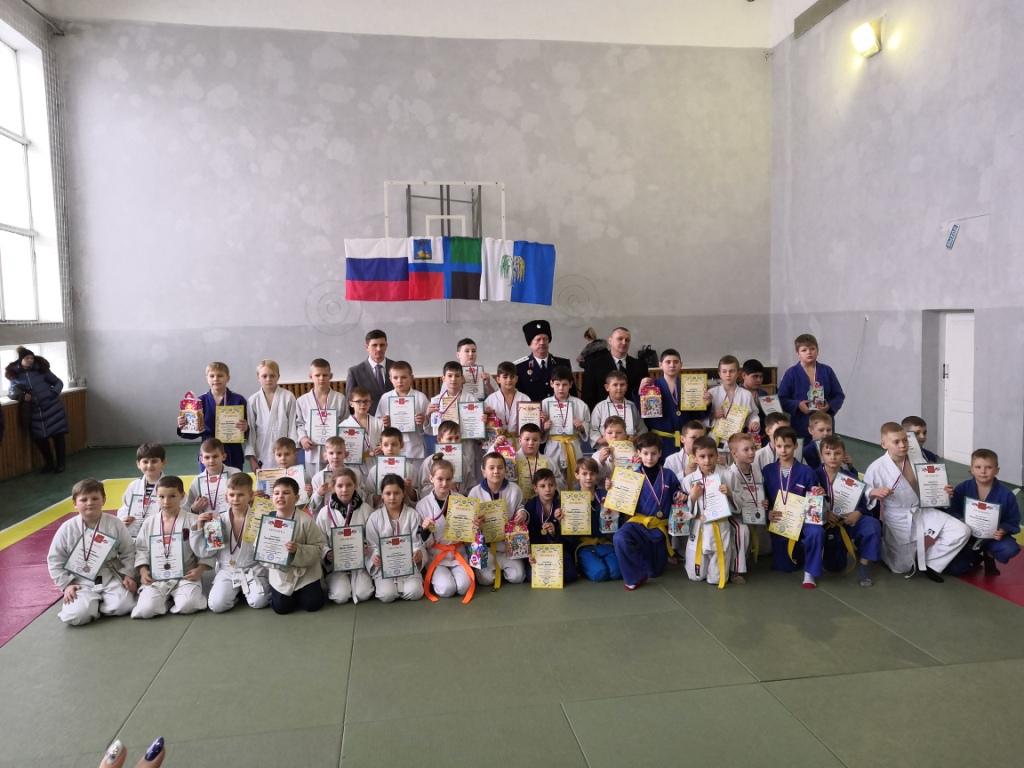 